DE NIEUWE ZORGSTANDAARD ADHD Hoe te implementeren in de dagelijkse praktijk?
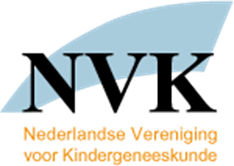 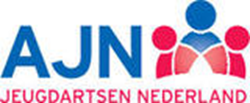 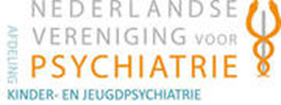 
Graag nodigen wij u uit om deel te nemen aan een regionale multidisciplinaire scholing over de implementatie van de nieuwe zorgstandaard ADHD.De commissie van de nieuwe zorgstandaard ADHD bij kinderen heeft een cursusleiding samengesteld met werkgroep leden die aan de zorgstandaard ADHD hebben meegewerkt en afgevaardigden vanuit de relevante beroepsverenigingen.  Deze cursusleiding heeft een multidisciplinaire scholing ontwikkeld die in de maanden mei en juni op 9 plaatsen verspreid over het land wordt aangeboden. Het multidisciplinaire en onafhankelijke karakter van deze niet gesponsorde scholing wordt nog eens extra onderstreept door de formele steun van de sectie sociale en psychosociale kindergeneeskunde (SSPK) van de NVK, AJN Jeugdartsen Nederland en de afdeling kinder- en jeugdpsychiatrie van de NVVP.
Er is gekozen voor een interactieve opzet, waarbij de dialoog met de deelnemers een essentieel onderdeel vormt. Bij elke sessie zijn meerdere deskundigen vanuit de diverse disciplines aanwezig om presentaties te geven en de dialoog met de deelnemers te begeleiden. Het programma duurt van 15.30 uur tot 20.30 uur. De scholing richt zich op kinderartsen, jeugdartsen, kinder- en jeugdpsychiaters, AIOS en psychologen. Voor deze beroepsgroepen wordt accreditatie aangevraagd. Overigens zijn alle zorgprofessionals met interesse in ADHD van harte welkom.Programma15.30 uur	Registratie en ontvangst met koffie/thee16.00 uur	Inleiding: definitie ADHD, uitleg over de zorgstandaard, EBRO module en generieke module16.45 uur	Zin en onzin van signalering en screening. inleiding in basis diagnostiek17.45 uur	Broodjes en soep18.30 uur	Diagnostiek verdieping, aanhaken verschillende richtlijnen (wie, wat, waar, wanneer, impairment criteria)19.30 uur	Behandeling; met o.a. aandacht voor gedragstherapie en ouderbegeleiding, medicatie, dieet, slaap, en somatisch onderzoek20.30 uur	EindeData en locaties21 mei		Tilburg		Boerke Mutsaers22 mei		Zoetermeer	Golden Tulip28 mei		Dordrecht	Postillion3 juni		Haarlem	Partycentrum Haarlem4 juni		Arnhem	Postillion12 juni		Roermond	De Vlonder24 juni		Hoogeveen	De Schildhoeve26 juni		Bunnik		Witte Huisjes27 juni		Deventer	PostillionCursusleiding en sprekersBirgit Levelink, kinderarts sociale pediatrie MUMC+, werkgroep lid zorgstandaard ADHD namens NVK en voorzitter cursuscommissie Raquel Abrahams, Jeugdarts en Arts kinder- en jeugdpsychiatrie, GGD Zaanstad-Waterland Gigi van de Loo-Neus, Kinder- en jeugdpsychiater, Karakter UC, Nijmegen en Arnhem, werkgroep lid zorgstandaard ADHD namens NVVP Rob Pereira, kinderarts sociale pediatrie, MC Kinderplein, Rotterdam en vicevoorzitter werkgroep zorgstandaard ADHD Marlies van Velzen, arts Maatschappij en Gezondheid, cognitief gedragstherapeut VGCT® 
Overige sprekersBabette Diepeveen, jeugdarts KNMG, arts Maatschappij en Gezondheid, Pro Persona, Tiel Barbara van den Hoofdakker, psycholoog en werkgroep lid zorgstandaard ADHD namens NIP Nynke Kuindersma, kinderarts, fellow sociale pediatrie, UMCG en OCRN kinder- en jeugd GGZ Geja Rikkers, Jeugdarts KNMG, Kinderpraktijk Zoetermeer, werkgroep lid Zorgstandaard ADHD namens AJN